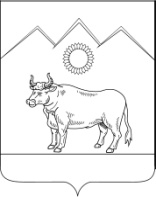 СОВЕТ  БЕНОКОВСКОГО  СЕЛЬСКОГО  ПОСЕЛЕНИЯМОСТОВСКОГО РАЙОНАРЕШЕНИЕот 24.10.2019 					                        № 13с.БеноковоОб утверждении Положения о постоянных комиссиях  Совета Беноковского сельского поселения Мостовского районаВ соответствии с Уставом Беноковского сельского поселения Мостовского района Совет Беноковского сельского поселения Мостовского района р е ш и л:1.Утвердить Положение о  постоянных  и временных комиссиях Совета Беноковского сельского поселения Мостовского района согласно  приложению.2.Признать утратившим силу решение Совета Беноковского сельского поселения Мостовского района от 10 июля 2006 года № 38 «Об утверждении Положения о  постоянных комиссиях Совета Беноковского сельского поселения».3.Контроль за выполнением настоящего решения возложить на председателя Совета Беноковского сельского поселения Мостовского района.4.Решение вступает в силу со дня его подписания.Глава Беноковскогосельского поселения                                                                А.Н.МатыченкоПРИЛОЖЕНИЕУТВЕРЖДЕНрешением Совета Беноковского сельского поселенияМостовский районот 24.10.2019 г. № 13ПОЛОЖЕНИЕо  постоянных комиссияхСовета Беноковского сельского поселения Мостовского районаГлава I. Общие положения1.1.Постоянные комиссии Совета Беноковского сельского поселения Мостовского района (далее - постоянные комиссии) являются постоянно действующими органами Совета Беноковского сельского поселения Мостовского района, которые избираются из числа депутатов. 1.2. Постоянные комиссии образуются Советом Беноковского сельского поселения Мостовского района (далее – Совет) на срок его полномочий для изучения, предварительного рассмотрения и подготовки вопросов, относящихся к его ведению, осуществления контроля над выполнением решений Совета и актов местной администрации. 1.3. Деятельность постоянных комиссий осуществляется на принципах законности, гласности, равноправия, коллегиальности, свободного обсуждения и принятия решений.1.4.Постоянные комиссии в своей деятельности подотчеты Совету и ответственны перед ним. Деятельность комиссии координирует председатель Совета, который дает им поручения и содействует организации выполнения их рекомендаций. 1.5. Перечень постоянных комиссий, функциональная направленность их деятельности определяются Советом не позднее, чем на первой сессии, с учетом важности проблем муниципального образования, хозяйственного и социально - культурного развития. 1.6. Правовой статус, полномочия и порядок организаций работы постоянных комиссий определяется Федеральным законом от 6 октября 2003 года №131-ФЗ «Об общих принципах организации местного самоуправления в Российской Федерации», Регламентом совета, настоящим Положением и иными нормативно-правовыми актами Краснодарского края и органов местного самоуправления. Глава II. Порядок формирования постоянных комиссий2.1. Постоянные комиссии избираются Советом в составе председателя и членов комиссии на основании соответствующих заявлений депутатов Совета, поданных на имя председателя Совета или иным путем, не противоречащим действующему законодательству. 2.2. Постоянная комиссия должна состоять не менее чем из трех и не более чем из пяти депутатов. Каждый депутат обязан быть членом не менее одной из постоянных депутатских комиссий. 2.3. Все другие вопросы структуры комиссии решаются соответствующей комиссией. 2.4. В состав постоянных комиссий не может быть избран председатель Совета.2.5. На заседании постоянной комиссии по предложению председателя из состава комиссии избираются заместитель председателя и секретарь комиссии.2.6. Постоянные комиссии для изучения конкретных вопросов и обеспечения направлений своей деятельности могут создавать подкомиссии из числа своих членов. 2.7. Консультативное, организационно-методическое и информационное обеспечение постоянных комиссий осуществляет заместитель председателя Совета. Он имеет право присутствовать на всех заседаниях соответствующих постоянных комиссий (подкомиссии) с правом совещательного голоса.2.8. Постоянные комиссии могут привлекать к своей работе работников администрации, аппарата Совета, представителей общественности, ученых, специалистов. Глава III. Функции, полномочия и права, общие стратегические цели и принципы работы постоянных комиссий.3.1. Главной стратегической целью работы постоянных комиссий Совета является повышение уровня и качества жизни жителей муниципального образования за счет динамического развития экономики сельской местной, создания максимально благоприятного инвестиционного климата, приумножения и эффективного управления ресурсами, находящимися в муниципальной собственности муниципального образования. 3.2. Основными (общими) функциями постоянных комиссий являются: 1) разработка проектов решений Совета, выступления на сессиях с докладами и содокладами, информациями, рекомендациями; 2) изучение и подготовка вопросов о состоянии и развития соответствующих отраслей хозяйственного и социально-культурного строительства, других вопросов, вносимых на рассмотрение Совета;3) подготовка заключений и предложений по проектам решений, внесенных субъектами, которым предоставляется право вносить вопросы на рассмотрение Совета; 4) сбор, изучение, обобщение и анализ информации по вопросам, относящимся к компетенции постоянных комиссий; 5) предварительное рассмотрение, и подготовка заключений, предложений по проектам, программам экономического и социально-культурного развития, бюджета, изменений и дополнений к ним, отчетов об исполнении программ и бюджета; 6) предварительное рассмотрение кандидатур, предлагаемых для избрания, утверждения, назначения или согласования Советом, подготовка заключений по этим вопросам; 7) предварительное рассмотрение структуры исполнительных органов Совета, общей численности аппарата Совета и администрации муниципального образования, расходов на их содержание; 8) участие в разработке Устава муниципального образования;9) осуществление контроля над соблюдением Конституции Российской Федерации, исполнением законов Российской Федерации и иных нормативно-правовых актов по профилю деятельности комиссии; 10) внесение предложений или предварительное рассмотрение представлений об отмене актов местной администрации, не отвечающих Конституции или законам Российской Федерации, иным нормативно правовым актам, а также решениям Совета, принятым в пределах его полномочий; 11) предварительное рассмотрение вопросов о проведении референдумов;12) предварительное рассмотрение договоров, включенных председателем Совета от имени Совета по вопросам, отнесенным к его исключительной компетенции; 13) изучение деятельности подотчетных и подконтрольных Совету и местной администрации органов, а также предприятий, учреждений и организаций, их филиалов и отделений независимо от форм собственности, по вопросам, отнесенным к ведению комиссий, представление по результатам проверки рекомендаций на рассмотрение их руководителей, а в случае необходимости - на рассмотрение Совета;14) подготовка отчетов постоянной комиссии, содокладов и заключений по отчетам председателя  Совета (в соответствии с функциональной направленностью постоянной комиссии); 15) проведение работы с наказами избирателей, поданными в установленном порядке; 16) внесение предложений в план работы Совета и подготовка информации о его выполнении (по вопросам компетенции комиссии); 17) выполнение поручений председателя Совета, в случаях, предусмотренных законодательством; 18) рассмотрение писем, заявлений, обращений граждан, общественных организаций по вопросам, отнесенным к ведению комиссий, принятие по ним мер реагирования; 19) организация и проведение приема избирателей по вопросам, отнесенным к компетенции комиссии; 20) взаимодействие с органами исполнительной власти, ведомствами, общественными и иными организациями всех форм собственности по вопросам, входящим в компетенцию комиссии; 21) взаимодействие с аналогичными комиссиями других Советов муниципальных образований.3.3. Постоянные комиссии имеют право: 1) вносить предложения о созыве сессии, включении вопросов в повестку дня сессии в порядке, установленном Регламентом Совета; 2) получать от руководителей органов, предприятий, учреждений, организаций, расположенных на территории муниципального образования, необходимые материалы и документы по вопросам, относящимся к ведению постоянные комиссий; 3) требовать обязательного рассмотрения руководителями органов, предприятий, учреждений и организаций рекомендаций постоянных комиссий.О результатах рассмотрения и принятых мерах должны быть уведомлены комиссии в установленный ими срок; 4) требовать присутствия должностных лиц, руководителей учреждений и организаций на сессиях Совета и заседаниях комиссии во время рассмотрения соответствующих вопросов; 5) ставить вопросы о доверии составу органов и предприятий, образованных Советом, а также должностным лицам, которые утверждены Советом;6) обращаться с запросами к должностным лицам, в органы государственной власти и местного самоуправления; 7) информировать жителей муниципального образования через средства массовой информации о деятельности постоянных комиссий. Глава IV. Функциональная направленность постоянных комиссий в пределах их компетенции.4.1. Постоянные депутатские комиссии образуются по основным видам (направлениям) деятельности:1) по вопросам бюджета, финансам, налогам, экономике и муниципальному имуществу;2)по вопросам  промышленности, строительства, транспорта, связи, энергетики, жилищно-коммунального, дорожного и сельского хозяйства, благоустройства, природных ресурсов и землепользования;3) по вопросам защиты прав человека и социальным вопросам.4.2. Комиссия по вопросам бюджета, финансам, налогам, экономике и муниципальному имуществуОсновными направлениями данной комиссии является предварительное рассмотрение проектов нормативных правовых актов, подготовка заключений на внесенные в Совет нормативные правовые акты по следующим направлениям:1) управление и распоряжение муниципальной собственностью;2) планы и программы социально-экономического развития муниципального образования;3) формирование местного бюджета, изменения и дополнения к нему и целевых бюджетных фондов;4) контроль за исполнением местного бюджета и целевых бюджетных фондов;5) экономические целевые программы развития муниципального образования;6) бюджетная обеспеченность программ и контроль за исполнением (финансовой обеспеченностью);7) образование бюджетных и внебюджетных фондов муниципального образования, утверждение отчетов об исполнении этих фондов;8) рассмотрение основ налоговой политики в части введения и отмены местных налогов и сборов, предоставления льгот по их уплате, внесения изменений в порядок их уплаты;9) субвенции, субсидии и дотации местного бюджета;10) рассматривает вопрос о целесообразности предоставления гарантии администрацией для получения финансовых кредитов;11) вопросы контроля за выполнением собственных решений комиссий и Совета;12)иные вопросы, предусмотренные законодательством.4.3. Комиссия по вопросам  промышленности, строительства, транспорта, связи, энергетики, жилищно-коммунального, дорожного и сельского хозяйства, благоустройства, природных ресурсов и землепользованияДанной комиссией осуществляется инициативная разработка проектов правовых нормативных актов, предварительное рассмотрение и подготовка заключений на внесенные в Совет нормативные акты по следующим направлениям:1) стратегия и программы развития промышленного производства и контроль за их исполнением;2) землепользование;3) содействие развитию сельскохозяйственного производства, создание условий для развития малого и среднего предпринимательства;4) все вопросы, связанные с жилищно-коммунальными услугами, предоставляемых населению, организациям и предприятиям муниципального образования;5) создание условий массового отдыха жителей поселения и организация обустройства мест массового отдыха населения;6) транспортное обслуживание населения, обеспечение населения услугами связи;7) дорожное строительство, содержание дорог местного значения;8) обеспечение населения услугами торговли, общественного питания, бытового обслуживания;9) газификация;10) организация ритуальных услуг, содержание мест захоронения;11) организация благоустройства и озеленения территории поселения;12) организация сельскохозяйственного производства;13) вопросы контроля за выполнением собственных решений комиссий и Совета;14) экономическая и промышленная политика на территории муниципального образования;15) иные вопросы, предусмотренные законодательством.4.4. Комиссия по вопросам защиты прав человека и социальным вопросамДанной комиссией осуществляется инициативная разработка проектов правовых нормативных актов, предварительное рассмотрение и подготовка заключений на внесенные в Совет нормативные акты по следующим направлениям:1) социальная поддержка, занятость населения;2) культура;3) санитарно-противоэпидемиологическое благополучие населения;4) физическая культура и спорт;5) молодежная политика;6) защита семьи, материнства, отцовства и детства;7) охрана окружающей среды и обеспечение экологической безопасности;8) охрана памятников истории, культуры, особо охраняемых природных территорий;9) библиотечное дело, самодеятельное художественное творчество, зрелищные мероприятия, досуг населения;10) работа с общественными организациями и объединениями социальной направленности;11) муниципальные социальные программы и анализ их исполнения (эффективности);12) социально-экономическое развитие муниципального образования и контроль за расходованием средств, направленных на финансирование социальных программ;13) контроль за соблюдением прав человека, законности, правопорядка, религиозных, национальных отношений и других вопросов социальной политики;14) разработка и внесение на рассмотрение Совету положений о почетных грамотах, премиях;15) подготовка, рассмотрение, внесение на рассмотрение Совета нормативных документов, регламентирующих политическую, экономическую и социальную жизнь поселения, а также контроль за их исполнением;16) внесение поправок и дополнений в действующие нормативные акты, принятые Советом в связи с изменением законов РФ, Краснодарского края;17) принятие изменений и дополнений к Уставу муниципального образования, контроль за его соблюдением;18) принятие и внесение изменений в Регламент работы Совета, принятие положений, связанных с работой Совета;19) рассмотрение обращения граждан по вопросам самоуправления, административно-территориального устройства;20) соблюдение действующего законодательства РФ, Краснодарского края, нормативных актов органов местного самоуправления;21) обсуждение и решение вопросов о процедуре отзыва главы поселения, депутата Совета;22) назначение местного референдума, общих собраний (сходов), конференций, депутатских слушаний, проведение опросов граждан;23) вопросы контроля за выполнением собственных решений комиссий и Совета;24) иные вопросы, предусмотренные законодательством.Глава V. Порядок работы постоянных комиссий5.1. Постоянные депутатские комиссии осуществляют свою деятельность в соответствии с планами работы Совета.5.2. Заседания депутатских комиссий созываются по мере необходимости председателями комиссий, но не менее одного раза в три месяца, а при необходимости и в день заседания, в том числе в перерыве заседания Совета. Комиссии созываются по требованию простого большинства членов комиссии, главы муниципального образования.5.3. Заседания депутатских комиссий правомочны, если на них присутствует более половины состава комиссии.5.4. Решения комиссии принимаются простым большинством голосов от числа членов комиссии, присутствующих на заседании, и носят рекомендательный характер. В заседаниях постоянных депутатских комиссий участвуют с правом совещательного голоса глава муниципального образования, заместитель председателя Совета, депутаты Совета депутатов, не входящие в состав данной комиссии. На заседания постоянных депутатских комиссий приглашаются представители государственных и муниципальных органов и организаций, общественных объединений, специалисты. Постоянные депутатские комиссии в случае необходимости проводят совместные, закрытые и выездные заседания.5.5. Вопросы, которые относятся к ведению нескольких постоянных депутатских комиссий, по инициативе комиссий, а также по поручению главы муниципального образования, заместителя председателя Совета подготавливаются и рассматриваются комиссиями совместно. 5.6. Постоянная депутатская комиссия по вопросам, находящимся на ее рассмотрении, может запрашивать мнение других постоянных депутатских комиссий. Если постоянная депутатская комиссия считает, что вопрос, переданный на ее рассмотрение, относится также к ведению другой постоянной депутатской комиссии, либо признает необходимым высказать свое мнение по вопросу, рассматриваемому другой комиссией, то она вправе внести об этом предложение в Совет. Постоянная депутатская комиссия по просьбе других постоянных депутатских комиссий может по вопросам своего ведения принимать участие в подготовке вопросов, рассматриваемых этими комиссиями. По вопросам, подготовленным постоянными депутатскими комиссиями совместно, комиссии представляют совместные заключения либо отдельно свои замечания и предложения.5.7. При проведении совместных заседаний нескольких депутатских комиссий решения принимаются комиссиями отдельно простым большинством голосов от числа членов комиссии, присутствующих на заседании.5.8. Постоянные депутатские комиссии для подготовки рассматриваемых ими вопросов создают подготовительные комиссии и рабочие группы из числа депутатов Совета, представителей органов местного самоуправления, организаций.5.9. Работу депутатской комиссии организует ее председатель. Председатель комиссии утверждается решением Совета при условии согласия кандидата.Полномочия председателя и членов комиссий прекращаются досрочно решением Совета по их просьбе, а также в связи с другими обстоятельствами (частым отсутствием на заседаниях, недобросовестным отношением к выполнению своих обязанностей и др.).5.10. Председатель депутатской комиссии, руководя ее работой:- созывает заседания комиссии и организует подготовку необходимых материалов к заседаниям Совета депутатов;- направляет членам комиссии необходимые материалы и документы;- дает поручения членам комиссии;- привлекает членов комиссии для работы в подготовительных комиссиях и рабочих группах, а также для выполнения других поручений комиссии;- приглашает на заседания комиссии заинтересованных лиц, руководителей, специалистов;- председательствует на заседании комиссии;- представляет комиссию в отношениях с другими органами и организациями;- контролирует исполнение решений комиссии;- информирует главу муниципального образования или заместителя председателя Совета, Совет депутатов о рассмотрении депутатской комиссией вопросов, а также о мерах, принятых по реализации рекомендаций комиссии;- информирует членов депутатской комиссии о выполнении решений комиссии и рассмотрении ее рекомендаций;- подписывает протокол заседания комиссии и заключение постоянной депутатской комиссии.5.11. Совместные заседания депутатских комиссий организуются и ведутся председателями этих комиссий по согласованию между собой.5.12. Протоколы совместных заседаний постоянных депутатских комиссий, принятые комиссиями совместно, и подготовленные ими заключения подписываются председателями соответствующих комиссий.5.13. В случае отсутствия председателя депутатской комиссии его обязанности временно исполняет один из членов комиссии, избираемый простым большинством голосов от числа присутствующих членов комиссии.5.14. Постоянные депутатские комиссии информируют избирателей о своей деятельности. Заседания постоянных депутатских комиссий проводятся открыто и гласно. На них имеют право присутствовать представители средств массовой информации.5.15. Обеспечение деятельности постоянных депутатских комиссий осуществляется специалистом администрации поселения, осуществляющим взаимодействие с Советом.5.16. По результатам предварительного рассмотрения проекта решения Совета постоянная депутатская комиссия Совета  может принять одно из следующих решений:- одобрить проект решения Совета и рекомендовать его к принятию;- одобрить проект решения Совета и рекомендовать его к принятию с учетом предлагаемых изменений и дополнений;- не одобрить проект решения Совета и не рекомендовать его к принятию.5.17. По результатам рассмотрения вопросов постоянная депутатская комиссия готовит соответствующее заключение, которое подписывает председатель постоянной депутатской комиссии.5.18. После завершения предварительного рассмотрения проект решения включается в повестку очередного заседания Совета и вносится на рассмотрение Совета в порядке, предусмотренном правовым актом, регламентирующим порядок подготовки, внесения, рассмотрения, принятия, регистрации, хранения, опубликования решений Совета.Глава Беноковского сельского поселения                                                                          А.Н.Матыченко 